Тема : Ввічливість. Закріплення. Умій дружити.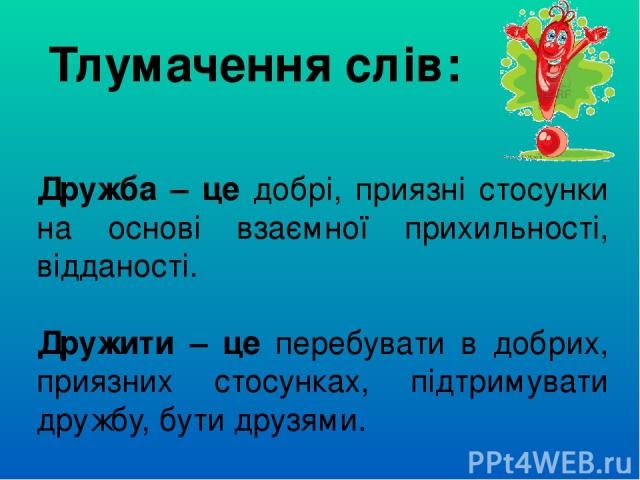 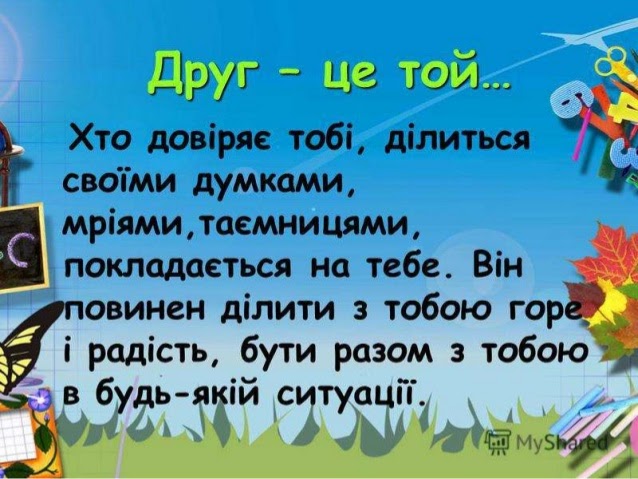 Корисні підказки. Дружбаhttps://www.youtube.com/watch?v=au6zMAyHHmc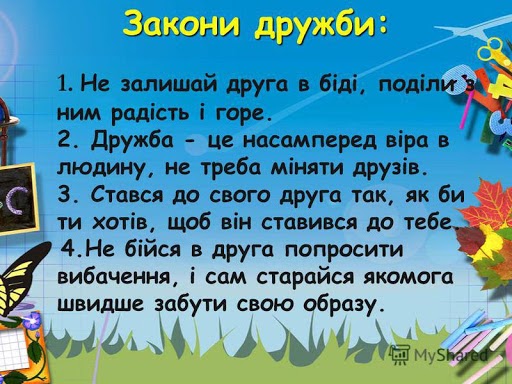 Розкажи про свого друга чи подругу.